هو الأبهی- ای ناطق بثنای الهی در این بساط...عبدالبهآء عباساصلی فارسی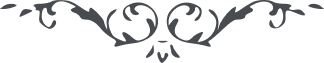 لوح رقم (226) – من آثار حضرت عبدالبهاء – مکاتیب عبد البهاء، جلد 8، صفحه 156هو اللهای ناطق بثنآء در این پهن فضای سیر و سلوک الی الله چون فارس میدان هدی جولانی کن و در این سبیل وسیع معرفت الله سیر و حرکتی نما باخلاق روحانیین متخلق شو و بصفت کروبین متصف تا نور حقیقت و شعاع معرفت از رخت عیان گردد و آثار عنایت تابان شود (ع ع)